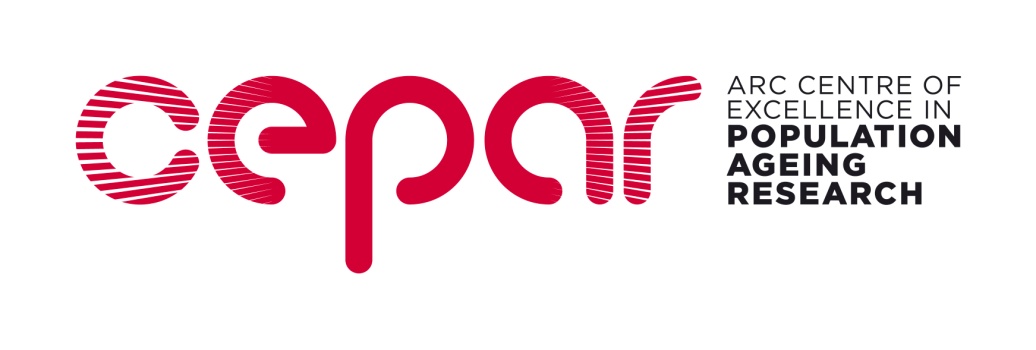 2021 Supplementary Scholarship application formEmail application to cepar@unsw.edu.au by 30 October 2020 IMPORTANT: Please note that candidates must also apply for the primary scholarship (e.g., RTP) and admission at their enrolling institution. Please check your enrolling institution’s deadlines as they may be earlier than the CEPAR supplementary scholarship closing date.CEPAR Supplementary Scholarships offer additional support to eligible international and domestic higher degree research students who are in receipt of an Australian Government Research Training Program (RTP) Scholarship, National Health and Medical Research Council (NHMRC) or university equivalent scholarship to assist them with pursuing a program of study related to CEPAR. A limited number of scholarships will be offered in 2021. Eligible students wishing to commence study in 2021 as well as currently enrolled CEPAR students are encouraged to apply.To be eligible, applicants must be enrolled as an HDR degree candidate in an Australian university in 2021 and undertaking research in an area directly related to the CEPAR research program under the supervision of a CEPAR Chief Investigator (CI) or Australian university-based Associate Investigator (AI). [For a list of Chief and Associate Investigators visit www.cepar.edu.au]Further details including benefits and conditions are available in the CEPAR Supplementary Scholarship Guidelines.1.Applicant’s details	1.Applicant’s details	1.Applicant’s details	1.Applicant’s details	1.Applicant’s details	1.Applicant’s details	1.Applicant’s details	1.Applicant’s details	1.Applicant’s details	Name:Name:Name:Name:Student Number (if known):Student Number (if known):Student Number (if known):Student Number (if known):Student Number (if known):Email address:Email address:Email address:Email address:Phone number:Phone number:Phone number:Phone number:Phone number:2. Academic qualifications (undergraduate and postgraduate)2. Academic qualifications (undergraduate and postgraduate)2. Academic qualifications (undergraduate and postgraduate)2. Academic qualifications (undergraduate and postgraduate)2. Academic qualifications (undergraduate and postgraduate)2. Academic qualifications (undergraduate and postgraduate)2. Academic qualifications (undergraduate and postgraduate)2. Academic qualifications (undergraduate and postgraduate)2. Academic qualifications (undergraduate and postgraduate)Previous qualification e.g., B.A.InstitutionYears of enrolmentYears of enrolmentYears of enrolmentYear graduated *Honours result **Position in cohort (if known)Normal length of full-time qualificationPrevious qualification e.g., B.A.InstitutionFromToToYear graduated *Honours result **Position in cohort (if known)Normal length of full-time qualification*If you are currently enrolled in a course indicate the expected completion date:** If your honours result has not been released, indicate your expected honours result: Note: All results required for your application must be finalised and provided by 15 January 2021. *If you are currently enrolled in a course indicate the expected completion date:** If your honours result has not been released, indicate your expected honours result: Note: All results required for your application must be finalised and provided by 15 January 2021. *If you are currently enrolled in a course indicate the expected completion date:** If your honours result has not been released, indicate your expected honours result: Note: All results required for your application must be finalised and provided by 15 January 2021. *If you are currently enrolled in a course indicate the expected completion date:** If your honours result has not been released, indicate your expected honours result: Note: All results required for your application must be finalised and provided by 15 January 2021. *If you are currently enrolled in a course indicate the expected completion date:** If your honours result has not been released, indicate your expected honours result: Note: All results required for your application must be finalised and provided by 15 January 2021. *If you are currently enrolled in a course indicate the expected completion date:** If your honours result has not been released, indicate your expected honours result: Note: All results required for your application must be finalised and provided by 15 January 2021. *If you are currently enrolled in a course indicate the expected completion date:** If your honours result has not been released, indicate your expected honours result: Note: All results required for your application must be finalised and provided by 15 January 2021. *If you are currently enrolled in a course indicate the expected completion date:** If your honours result has not been released, indicate your expected honours result: Note: All results required for your application must be finalised and provided by 15 January 2021. *If you are currently enrolled in a course indicate the expected completion date:** If your honours result has not been released, indicate your expected honours result: Note: All results required for your application must be finalised and provided by 15 January 2021. 3. Higher Degree Research (HDR) enrolment status3. Higher Degree Research (HDR) enrolment status3. Higher Degree Research (HDR) enrolment status3. Higher Degree Research (HDR) enrolment status3. Higher Degree Research (HDR) enrolment status3. Higher Degree Research (HDR) enrolment status3. Higher Degree Research (HDR) enrolment status3. Higher Degree Research (HDR) enrolment status3. Higher Degree Research (HDR) enrolment statusCurrently enrolled in a higher degree research program (please complete Section 4)Applying to commence a higher degree research program in 2021 (please proceed to Section 5)Currently enrolled in a higher degree research program (please complete Section 4)Applying to commence a higher degree research program in 2021 (please proceed to Section 5)Currently enrolled in a higher degree research program (please complete Section 4)Applying to commence a higher degree research program in 2021 (please proceed to Section 5)Currently enrolled in a higher degree research program (please complete Section 4)Applying to commence a higher degree research program in 2021 (please proceed to Section 5)Currently enrolled in a higher degree research program (please complete Section 4)Applying to commence a higher degree research program in 2021 (please proceed to Section 5)Currently enrolled in a higher degree research program (please complete Section 4)Applying to commence a higher degree research program in 2021 (please proceed to Section 5)Currently enrolled in a higher degree research program (please complete Section 4)Applying to commence a higher degree research program in 2021 (please proceed to Section 5)Currently enrolled in a higher degree research program (please complete Section 4)Applying to commence a higher degree research program in 2021 (please proceed to Section 5)Currently enrolled in a higher degree research program (please complete Section 4)Applying to commence a higher degree research program in 2021 (please proceed to Section 5)4. Enrolled HDR students only4. Enrolled HDR students only4. Enrolled HDR students only4. Enrolled HDR students only4. Enrolled HDR students only4. Enrolled HDR students only4. Enrolled HDR students only4. Enrolled HDR students only4. Enrolled HDR students onlyEnrolment date: Enrolment date: Enrolment date: Enrolment date: Expected degree completion date:Expected degree completion date:Expected degree completion date:Expected degree completion date:Expected degree completion date:Name of Scholarship Held:Name of Scholarship Held:Name of Scholarship Held:Name of Scholarship Held:Scholarship start date:Scholarship start date:Scholarship start date:Scholarship start date:Scholarship start date:Scholarship end date:Scholarship end date:Scholarship end date:Scholarship end date:Total Primary Scholarship funds per annum:Total Primary Scholarship funds per annum:Total Primary Scholarship funds per annum:Total Primary Scholarship funds per annum:Total Primary Scholarship funds per annum:5. Students expecting to commence a HDR program in Semester One, 20215. Students expecting to commence a HDR program in Semester One, 20215. Students expecting to commence a HDR program in Semester One, 20215. Students expecting to commence a HDR program in Semester One, 20215. Students expecting to commence a HDR program in Semester One, 20215. Students expecting to commence a HDR program in Semester One, 20215. Students expecting to commence a HDR program in Semester One, 20215. Students expecting to commence a HDR program in Semester One, 20215. Students expecting to commence a HDR program in Semester One, 2021Scholarship(s) applied for: RTP or university equivalent NHMRC Other supplementary scholarships. Please state name and value per annum: Scholarship(s) applied for: RTP or university equivalent NHMRC Other supplementary scholarships. Please state name and value per annum: Scholarship(s) applied for: RTP or university equivalent NHMRC Other supplementary scholarships. Please state name and value per annum: Scholarship(s) applied for: RTP or university equivalent NHMRC Other supplementary scholarships. Please state name and value per annum: Date your university will announce scholarship application results (if known):Date your university will announce scholarship application results (if known):Date your university will announce scholarship application results (if known):Date your university will announce scholarship application results (if known):Date your university will announce scholarship application results (if known):6. Program details6. Program details6. Program details6. Program details6. Program details6. Program details6. Program details6. Program details6. Program detailsDegree Program (select one): PhD Masters by Research MPhilDegree Program (select one): PhD Masters by Research MPhilDegree Program (select one): PhD Masters by Research MPhilDegree Program (select one): PhD Masters by Research MPhilEnrolling University and School or Department: Enrolling University and School or Department: Enrolling University and School or Department: Enrolling University and School or Department: Enrolling University and School or Department: 7. Research details7. Research details7. Research details7. Research details7. Research details7. Research details7. Research details7. Research details7. Research detailsName of supervisor: (you must have the agreement of a CEPAR CI or Australian-based AI to supervise your HDR program prior to submitting this form):Name of supervisor: (you must have the agreement of a CEPAR CI or Australian-based AI to supervise your HDR program prior to submitting this form):Name of supervisor: (you must have the agreement of a CEPAR CI or Australian-based AI to supervise your HDR program prior to submitting this form):Name of supervisor: (you must have the agreement of a CEPAR CI or Australian-based AI to supervise your HDR program prior to submitting this form):Name of supervisor: (you must have the agreement of a CEPAR CI or Australian-based AI to supervise your HDR program prior to submitting this form):Name of supervisor: (you must have the agreement of a CEPAR CI or Australian-based AI to supervise your HDR program prior to submitting this form):Name of supervisor: (you must have the agreement of a CEPAR CI or Australian-based AI to supervise your HDR program prior to submitting this form):Name of supervisor: (you must have the agreement of a CEPAR CI or Australian-based AI to supervise your HDR program prior to submitting this form):Name of supervisor: (you must have the agreement of a CEPAR CI or Australian-based AI to supervise your HDR program prior to submitting this form):Thesis topic/title:Thesis topic/title:Thesis topic/title:Thesis topic/title:Thesis topic/title:Thesis topic/title:Thesis topic/title:Thesis topic/title:Thesis topic/title:CEPAR Research Project to which your topic relates (e.g., 1.1 Demographic Projection Models). See Appendix A of the CEPAR Supplementary Scholarship Guidelines for a complete list of CEPAR Research Projects.CEPAR Research Project to which your topic relates (e.g., 1.1 Demographic Projection Models). See Appendix A of the CEPAR Supplementary Scholarship Guidelines for a complete list of CEPAR Research Projects.CEPAR Research Project to which your topic relates (e.g., 1.1 Demographic Projection Models). See Appendix A of the CEPAR Supplementary Scholarship Guidelines for a complete list of CEPAR Research Projects.CEPAR Research Project to which your topic relates (e.g., 1.1 Demographic Projection Models). See Appendix A of the CEPAR Supplementary Scholarship Guidelines for a complete list of CEPAR Research Projects.CEPAR Research Project to which your topic relates (e.g., 1.1 Demographic Projection Models). See Appendix A of the CEPAR Supplementary Scholarship Guidelines for a complete list of CEPAR Research Projects.CEPAR Research Project to which your topic relates (e.g., 1.1 Demographic Projection Models). See Appendix A of the CEPAR Supplementary Scholarship Guidelines for a complete list of CEPAR Research Projects.CEPAR Research Project to which your topic relates (e.g., 1.1 Demographic Projection Models). See Appendix A of the CEPAR Supplementary Scholarship Guidelines for a complete list of CEPAR Research Projects.CEPAR Research Project to which your topic relates (e.g., 1.1 Demographic Projection Models). See Appendix A of the CEPAR Supplementary Scholarship Guidelines for a complete list of CEPAR Research Projects.CEPAR Research Project to which your topic relates (e.g., 1.1 Demographic Projection Models). See Appendix A of the CEPAR Supplementary Scholarship Guidelines for a complete list of CEPAR Research Projects.Explain how this relates to and will contribute to that research project (see the 2018 CEPAR annual report for details about each of the projects).Explain how this relates to and will contribute to that research project (see the 2018 CEPAR annual report for details about each of the projects).Explain how this relates to and will contribute to that research project (see the 2018 CEPAR annual report for details about each of the projects).Explain how this relates to and will contribute to that research project (see the 2018 CEPAR annual report for details about each of the projects).Explain how this relates to and will contribute to that research project (see the 2018 CEPAR annual report for details about each of the projects).Explain how this relates to and will contribute to that research project (see the 2018 CEPAR annual report for details about each of the projects).Explain how this relates to and will contribute to that research project (see the 2018 CEPAR annual report for details about each of the projects).Explain how this relates to and will contribute to that research project (see the 2018 CEPAR annual report for details about each of the projects).Explain how this relates to and will contribute to that research project (see the 2018 CEPAR annual report for details about each of the projects).8. Applicant’s declarationBy submitting this application, I am declaring that I have: Answered all questions on this form truthfully. Read the CEPAR Supplementary Scholarship Guidelines and understand the eligibility criteria for this scholarship. Obtained the agreement of a CEPAR CI or Australian university based AI to supervise my research on a topic aligned with the CEPAR research program. If I am expecting to commence a HDR program in Semester one, 2021 I understand that I must provide a copy of the primary scholarship (e.g., RTP) award letter by no later than Tuesday 1 December 2020 to be eligible for consideration for the scholarship.Full Name (no signature required, please type name):Date:9. Supporting documentationI have attached: Academic transcripts, and grading systems, including evidence of graduation for all previously completed degrees/diplomas. Where the course is not complete the current transcript must be provided and the final transcript submitted as soon as it becomes available (scanned copies are acceptable) and no later than 15 January 2021.Curriculum vitae Scholarship award letter for primary scholarship (enrolled students only)10. Privacy notificationThe ARC Centre of Excellence in Population Ageing Research (CEPAR) acknowledges and respects the privacy of individuals. The information you provide on this application form is “personal information” as defined by the Privacy and Personal Information Act, 1998 (NSW) (the Act).The information you provide is collected and held by CEPAR in order to assess your application and for administrative and statistical purposes, or to send you information about CEPAR activities that may be of interest to you. You have the right of access to, and alteration of, the information concerning yourself in accordance with the Act and the UNSW Privacy Management Plan. CEPAR will not disclose your personal information without consent and without due cause, except as required by law. You have the right to refuse this consent, but if the consent is not given your application may not be processed.